Sont désignés en qualité de membres du jury :Le jury est constitué d’au moins 5 membres HDR ou, le cas échéant, de personnalités françaises ou étrangères retenues en raison de leurs compétences scientifiques dont au moins 2 sont rapporteurs du mémoire d’habilitation. La moitié au moins des membres du jury est composée de professeurs ou assimilés. La moitié au moins des membres doit être composée de personnalités françaises ou étrangères extérieures à l’établissement (cf. arrêté du 13 février 1992). Le jury doit également comprendre un membre de la communauté Sorbonne Université habilité à diriger des recherches.Organisation de la soutenance : Paris, le ……………………………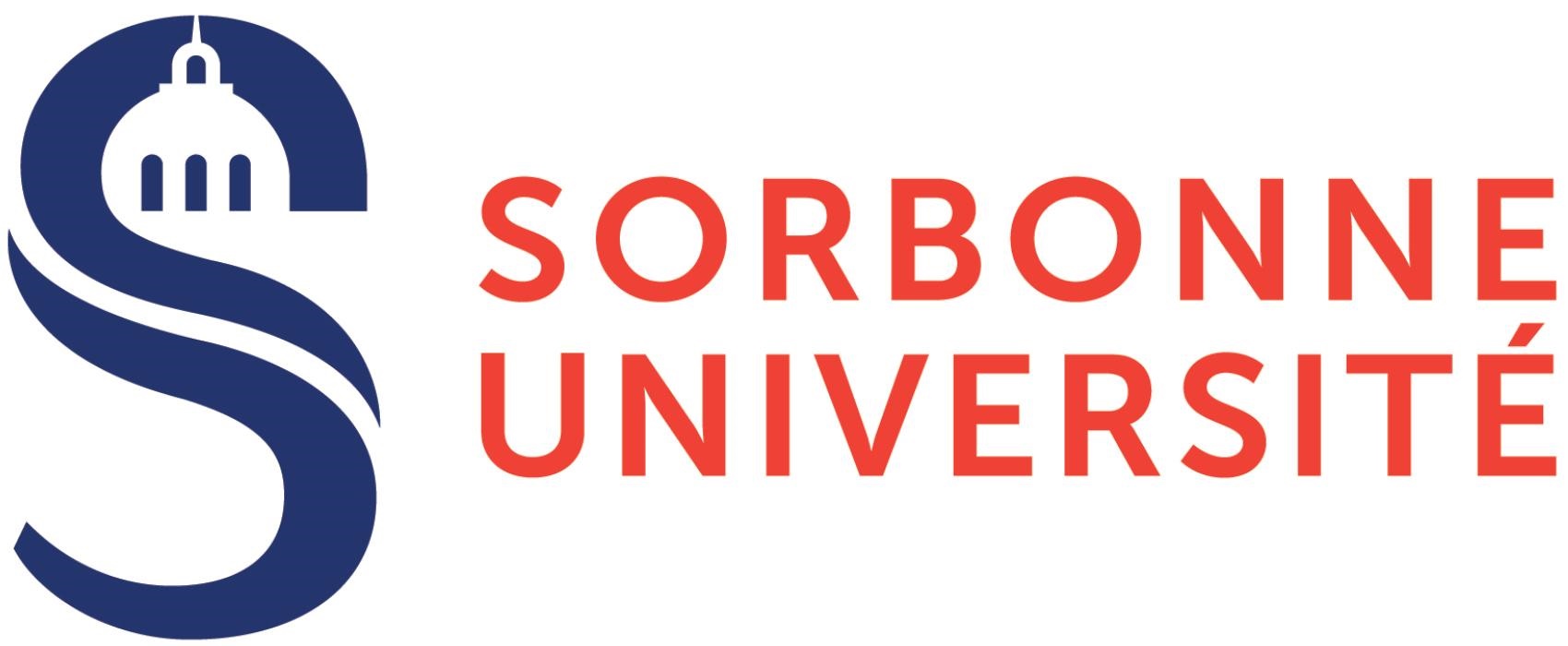 AUTORISATION DE SOUTENANCEHABILITATION A DIRIGER DES RECHERCHESSPECIALITE Nom de naissance      Prénom     Nom d’usage      Né(e) le      à      Adresse      Adresse      E-mail      Tél.      Date de soutenance      Date de soutenance      NOM et PrénomQualitéEtablissement de rattachement(_Unité de recherche)Téléphone / Email1             (Rapp)2             (Rapp)3             (Rapp)4             5             6             7             8              Avis de la Commission des HDRNom et Cachet et signature      Avis du Président de l’Université